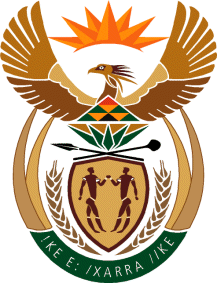 MINISTRY: PUBLIC SERVICE AND ADMINISTRATIONREPUBLIC OF SOUTH AFRICANATIONAL ASSEMBLYQUESTION FOR WRITTEN REPLY DATE:	27 FEBRUARY 2017QUESTION NO.: 266MS D VAN DER WALT (DA) TO ASK THE MINISTER OF PUBLIC SERVICE AND ADMINISTRATION:How (a) many Labour Court cases of each (i) national and (ii) provincial department are pending as at the latest specified date for which information is available and (b) How long have the specified cases been pending?															NW284EREPLY(a) According to the third quarter of 2016/17 financial year statistical reports received from national and provincial departments the total number of court cases in:(i) national departments is 53, where 8 cases have been finalised and 45 cases are still pending, and(ii) in provinces is 125, where 6 cases are finalised and 119 cases still pending. (b) The duration of the pending court cases is determined by the processes as each case unfolds in court. The longest pending case was lodged 4 years ago in February 2013 whilst the shortest pending case was lodged in December 2016.REPLY ORIGINATORName: Koos Shabangu Designation: Deputy DirectorContacts: 012-336 1274E-Mail: koos@dpsa.gov.zaRecommended / Not recommended__________________Director General: Date: _____________Recommended / Not Recommended_____________________Ms Ayanda Dlodlo, MPDeputy Minister for the Public Service and AdministrationDate:______________Approved/ Not approved________________________Adv. Ngoako Ramatlhodi, MPMinister for the Public Service and Administration Date:________